Z á p i s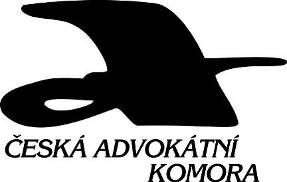 ze zasedání Studijního a legislativního kolegia ČAK dne 26. února 2013 Přítomni: 	JUDr. V. Papež, JUDr. J. Brož, JUDr. J. Císař, JUDr. A. Mokrý Omluveni: 	JUDr. M. Doležalová, JUDr. R. Premus, JUDr. P. Poledník, JUDr. J. VšetečkaPřizváni:	JUDr. J. Justoň……………………………………………………….Program zasedání:Bezplatná právní pomoc a návrh zákona o statutu veřejné prospěšnostiOděv advokáta jako daňově uznatelný výdajJednání advokáta se svědkem navrhovaným protistranou v civilním řízeníNovela trestního zákoníkuEtický kodexRůznéNa úvodu zasedání Studijního a legislativního kolegia ČAK přivítal předseda kolegia JUDr. Papež přítomné členy.Bezplatná právní pomoc a návrh zákona o statutu veřejné prospěšnostiVěcný záměr zákona o zajištění právní pomoci zatím nebyl rozeslán do připomínkového řízení; pokud se tak stane, souhlasí studijní a legislativní kolegium, aby Komora předložila vlastní návrh věcného řešení bezplatné právní pomoci tak, jak byl zpracován legislativním odborem. Kolegium nedoporučuje Komoře samostatnou iniciativu v tomto směru. JUDr. Císař uvádí, že by bylo vhodné upravit pojem poskytování právních informací jako základní právní pomoc přímo v zákoně o advokacii. JUDr. Justoňovi se ukládá zpracovat návrh této úpravy.Pokud jde o návrh zákona o statusu veřejné prospěšnosti, který byl Ministerstvem spravedlnosti rozeslán do připomínkového řízení, vznikly po diskusi tři návrhy možného řešení. Především je třeba zvážit, zda je v souvislosti a tímto zákonem strategické otevírat otázku bezplatní právní pomoci, neboť předmětný zákon tuto otázku nijak neřeší a toliko demonstrativně vypočítává, ve kterých oblastech jde o „obecně prospěšnou činnost“. Pokud by však ze strany Komory bylo přistoupeno k uplatnění návrhu na věcné řešení otázky bezplatné právní pomoci v rámci daného návrhu, doporučuje kolegium se doplnit ust. § 6 návrhu tak, aby se za veřejně prospěšnou činnost nepovažovalo:poskytování právních služeb jako takových (s výjimkou základních právních služeb s tím, že by definice základních informací byla převzata z komorového návrhu věcného záměru zákona o bezplatné právní pomoci), nebozastupování před soudy a orgány veřejné moci.Předseda kolegia byl pověřen tím, aby tyto závěry předložil předsedovi ČAK za účelem hlasování představenstvem per rollam. Termín ihned.Oděv advokáta jako daňově uznatelný výdajK otázce oděvu advokáta jakožto daňově uznatelného výdaje kolegium konstatuje, že bude potřeba změnit zákon o advokacii (pravděpodobně § 17a) tak, aby množnost daňového odpočtu byla stanovena přímo zákonem, popř. odkazovala na stavovský předpis. Není vyloučeno, že bude nutno v této věci jednat s Ministerstvem financí. Bylo rozhodnuto tento návrh postoupit sekci pro legislativní činnost na úseku advokacie, sekci pro právo trestní, sekci pro právo soukromé a sekci pro právo veřejné s tím, aby zpracovaly konkrétní náměty řešení.Jednání advokáta se svědkem navrhovaným protistranou v civilním řízeníV českém právním systému není obvyklé, aby jednal advokát se svědkem protistrany, respektive se svědkem obecně. Takové jednání však právními předpisy není explicitně vyloučeno, a  pokud se advokát takovéhoto jednání zúčastní, musí dbát všech procesních předpisů a příslušných ustanovení zákona o advokacii, resp. stavovských předpisů, aby nedošlo k pochybení. Je povinen se vyvarovat se všeho, co by mohlo vést k ovlivňování svědka; proto se doporučuje, aby o tomto jednání byl pořízen záznam, pokud možno zvukový.Novela trestního zákoníkuJUDr. Císař informoval členy kolegia o průběžném stanovisku sekce pro trestní právo ohledně návrhu novely trestního zákoníku, která zavádí trestnost přípravy trestného činu zkrácení daně (§ 240 TrZ). Předmětný návrh bude projednán sekcí pro právo trestní na jejím zasedání dne 1. 3. 2013 a v případě jeho schválení bude předán představenstvu ČAK k dalšímu projednání.Etický kodex K pracovnímu návrhu novely etického kodexu kolegium konstatuje následující:K bodu 1Kolegium navrhuje nahradit „vymožené“ jiným pojmem, který by vystihoval skutečnost, že peníze byly vyplaceny k rukám advokáta a dále vypustit slova „v téže věci“.Dále je nutno doplnit toto ustanovení o povinnost písemné notifikace tohoto zápočtu klienta.K bodu 2Čl. 8 odst. 6 přeformulovat tak, aby z něho bylo patrné, že se jedná o nenávratné hrazení nákladů klienta.Čl. 8 odst. 7 vést v patrnosti a upravit až v případě změny zákona o advokacii.K bodu 3Kolegium vyslovilo s navrhovaným bodem souhlas. JUDr. Císař připomíná potřebu zakotvit toto ustanovení do advokátního tarifu.K bodu 4Kolegium akceptuje připomínku sekce pro legislativní činnost na úseku advokacie, která doporučuje vztáhnout působnost navrženého ustanovení také na členy sdružení, neboť jde o společný výkon advokacie.K bodu 5Navrhuje se vést tento novelizační bod v patrnosti a upravit jej až v případě změny zákona o advokacii.K bodu 6Kolegium vyslovuje souhlas s navrhovaným zněním a navrhuje odvolat souhlas s použitím jména a příjmení ve firmě.Poslední větu čl. 23 odst. 1 přeformulovat tak, aby z dovětku vyplývalo, že se jedná o společenství advokátů.K bodu 7 a 8Byl vysloven souhlasem s navrhovaným zněním.Dále se navrhuje zařadit do novely etického kodexu rovněž práva a povinnosti advokáta při výkonu činnosti mediátora. Návrh bude předložen sekci pro legislativní činnost na úseku advokacie, sekci pro právo trestní, sekci pro právo soukromé a sekci ADR za účelem zaujetí stanoviska. To bude zapracováno do stávajícího návrhu.Novela etického kodexu bude předložena nejpozději na dubnové představenstvo.RůznéJUDr. Justoň upozorňuje na rozhodnutí Nejvyššího soudu ČR ve věci povahy prohlášení advokáta o pravosti podpisu a správy cizího majetku. Tato rozhodnutí budou postoupena sekci pro legislativní činnost na úseku advokacie, sekci pro právo veřejné, sekci pro právo soukromé a sekci pro trestní právo k vyjádření a po zapracování těchto připomínek budou předložena představenstvu ČAK.Jednání ukončeno ve 13.00. Termín dalšího jednání kolegia nebyl stanoven.